Пресс-релиз ANEX Tour и страховая компания ERV официальные партнеры чемпионата TravelSkills06.03.2019С 14 по 15 марта в Москве состоится первый чемпионат среди новичков и профессионалов турбизнеса TravelSkills, где туроператор ANEX Tour и страховая компания ERV станут официальными партнерами в компетенции «Турагентская деятельность».Главной целью чемпиона станет повышение статуса и стандартов профессиональной подготовки и квалификации кадров по всему миру. Организаторы TravelSkills ставят перед собой задачу формирования единой цепочки подготовки кадров от школьников до молодых специалистов в туристической сфере.Чемпионат пройдет по методике международной ассоциации WorldSkills под эгидой Министерства экономического развития РФ, Мэрии Москвы и Комитета по туризму города Москвы. В состав экспертов TravelSkills будут входить профессионалы из туристской отрасли с колоссальным опытом. Представлять ANEX Tour и выступать в качестве экспертов и членов жюри на мероприятии будут заместитель генерального директора Яна Муромова и административный директор Александра Дмитриева.По словам организаторов TravelSkills соберет на одной площадке школьников, студентов и специалистов туристической отрасли. Все они смогут побороться за звание профессионалов туризма в четырех категориях:турагентская деятельностьтуроператорская деятельностьбронирование транспортных услугорганизация экскурсионных услугСтандарты, сформированные туристической отраслью, позволят определить победителей во всех категориях. Программа чемпионата включает в себя торжественные церемонии открытия и закрытия, соревновательную часть, церемонию награждения и гала-ужин. Все участники и победители чемпионата получат подарки и призы от ANEX Tour. Местом проведения станет Москва-Сити, башня «ОКО», 4-й этаж.Контакты отдела по связям с общественностью: Тел.: +7 (499) 654-04-04E-mail: pr@anextour.comЧитать все пресс-релизы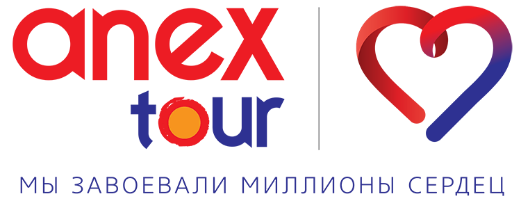 